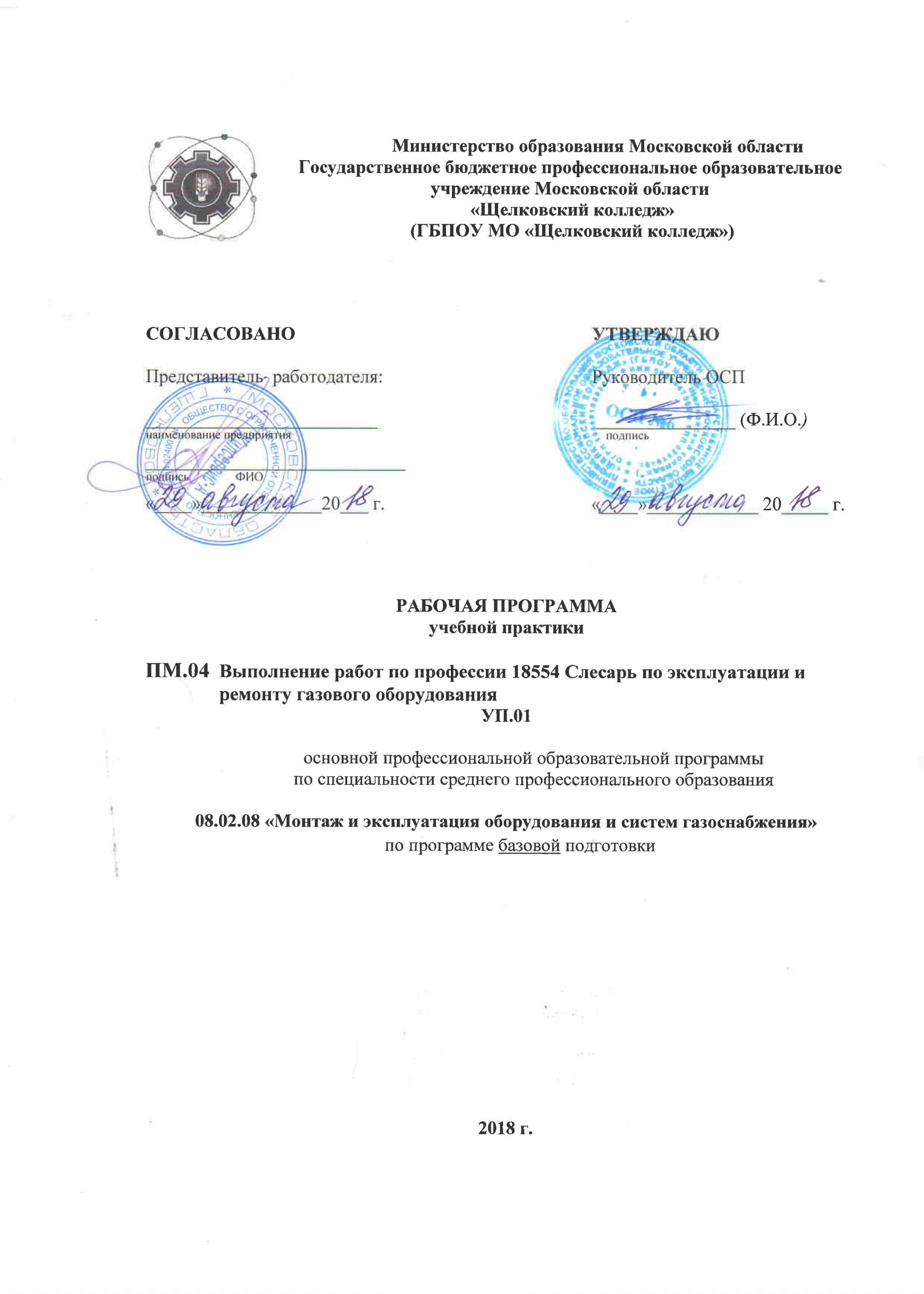 Рабочая программа производственной практики разработана на основе Федерального государственного образовательного стандарта среднего профессионального образования по специальности 08.02.08 Монтаж и эксплуатация оборудования и систем газоснабжения, утвержденного Приказом Министерства образования и науки России от 13 августа 2014 года № 1003 и Профессионального стандарта «16.010 «Специалист по эксплуатации элементов оборудования домовых систем газоснабжения»» приказ Минтруда России от 11.04.2014 № 242н «Об утверждении профессионального стандарта» (Зарегистрировано в Минюсте России 04.06.2014 № 32564)Организация-разработчик:Государственное бюджетное профессиональное образовательное учреждение Московской области «Щелковский колледж» (ГБПОУ МО «Щелковский колледж»).Разработчики: Преподаватель высшей квалификационной категории Мезенцев Г.А., зам. руководителя структурного подразделения Гаврилова С.А.Рецензент:Преподаватель высшей квалификационной категории Колосков А.С.РАССМОТРЕНАпредметной (цикловой)комиссией «Техника и технологии строительства»от «27»августа2018г.протокол № 1Председатель ПЦКНемова Л.ЮСодержание1. Паспорт рабочей программы производственной практики1.1. Область применения программы    Программа производственной практики (по профилю специальности) является частью основной профессиональной образовательной программы ГБПОУ МО «Щелковский колледж» по специальности среднего профессионального образования 08.02.08 «Монтаж и эксплуатация оборудования и систем газоснабжения»  в части освоения основного вида профессиональной деятельности и соответствующих профессиональных компетенций.1.2. Цели и задачи практики, требования к результатам обучения Цели производственной практики:Систематизация, закрепление и расширение теоретических знаний по специальности 08.02.08 «Монтаж и эксплуатация оборудования и систем газоснабжения»  в части освоения основного вида профессиональной деятельности «Монтаж и эксплуатация оборудования и систем газоснабжения», приобретение студентами практического опыта, последовательное формирование у студентов практических навыков и умений, обеспечение связи практики с теоретическим обучением. Задачи производственной практики:привитие студентам первичных знаний и навыков по избранной специальности; получение навыков работы с оборудованием;соблюдением правил техники безопасности и санитарных норм;овладение правильными приемами работы.С целью овладения указанным видом профессиональной деятельности и соответствующими профессиональными компетенциями обучающийся в результате прохождения практики в рамках освоения профессионального модуля ПМ.04 «Выполнение работ по профессии 18554 Слесарь по эксплуатации и ремонту газового оборудования» должен:Приобрести практический опыт: - чтения чертежей и схем устройства газового оборудования и автоматики;- проведения ремонтных и эксплуатационных работ газового оборудования жилых, коммунально-бытовых и промышленных предприятий;- работы с контрольно-измерительными приборами, механизмами и приспособлениями, применяемыми при ремонте;- организации и ведения работ с соблюдением правил охраны труда;- оформления технической документации по ремонту и эксплуатации оборудования жилых, коммунально-бытовых и промышленных предприятий;Уметь:-выполнять слесарные работы по замене полуавтоматических газовыхводонагревателей;- производить обслуживание, регулировку и текущий ремонт бытовых    газовых плит всех  систем, газобаллонных установок сжиженного газа, газовых каминов, стиральных машин, холодильников и горелок инфракрасного излучения;- производить смену редукторов, пуск газа в бытовые приборы, обслуживание и текущий ремонт газопроводов и запорной арматуры газгольдерных и газораздаточных станций;- участвовать в работе по демонтажу, монтажу и ремонту оборудования газгольдерной станции и компрессорных установок;- производить подготовку газгольдеров, резервуаров газораздаточных станций и групповых установок сжиженного газа к внутреннему осмотру и гидравлическому испытанию;- выполнять проверку работы оборудования газорегуляторных пунктов.- разрабатывать и оформлять документацию по эксплуатации1.3. Место практики в структуре адаптированной образовательной программыПроизводственная практика (по профилю специальности) ПП 04.01 проводится, в соответствии с утвержденным учебным планом, после прохождения междисциплинарных курсов МДК в рамках профессионального модуля ПМ.04 «Выполнение работ по профессии 18554 Слесарь по эксплуатации и ремонту газового оборудования»:МДК 04.01 Организация работы по профессии Слесарь по эксплуатации и ремонту газового оборудования
1.4. Трудоемкость и сроки проведения практикиТрудоемкость производственной практики в рамках освоения профессионального модуля ПМ.04 «Выполнение работ по профессии 18554 Слесарь по эксплуатации и ремонту газового оборудования» составляет 180 часов.  Сроки проведения учебной практики ПП 03.01 определяются рабочим учебным планом по специальности (профессии) среднего профессионального образования 08.02.08 «Монтаж и эксплуатация оборудования и систем газоснабжения» и графиком учебного процесса. Практика проводится на 4 курсе в 7 семестре1.5. Места прохождения практики
Производственная практика проводится на предприятиях связи, информационных и коммуникационных технологий. Материально-техническая база предприятий должна обеспечивать условия для проведения видов работ производственной практики, предусмотренных в программах профессиональных модулей, соответствующих основным видам деятельности. Оборудование предприятий и технологическое оснащение рабочих мест производственной практики должно соответствовать содержанию профессиональной деятельности и дать возможность обучающемуся овладеть профессиональными компетенциями по всем видам деятельности, предусмотренных программой, с использованием современных технологий, материалов и оборудования.Места прохождения производственной практики студентами ГБПОУ МО «Щелковский колледж» по специальности 08 02 08 «Монтаж и эксплуатация оборудования и систем газоснабжения»:Производственная практика проводится на базе предприятий-партнеров:АО «Мосгаз»АО «Мособлгаз»ООО «Жилстройсервис -А»2. Результаты освоения программы практикиРезультатом прохождения производственной практики ПП 03.01 в рамках освоения профессионального модуля ПМ.02 «Организация, проведение и контроль работ по эксплуатации систем газораспределения и газопотребления»  является овладение обучающимися вида профессиональной деятельности «Организация, проведение и контроль работ по эксплуатации систем», в том числе профессиональными (ПК) и общими (ОК) компетенциями:  3. Структура и содержание учебной практикиТаблица 1 – Структура практикиТаблица 2 – Содержание практики4. Специальные условия реализации программы практики4.1. Требования к проведению производственной практики ПП 04.01 	Практика по профилю специальности является завершающим этапом освоения профессионального модуля по виду профессиональной деятельности «Организация и выполнение работ по строительству и монтажу систем газораспределения и газопотребления». Закрепление баз практики осуществляется администрацией колледжа на основе прямых договоров с колледжем.Направление на практику оформляется приказом директора колледжа с указанием закрепления каждого обучающегося за организацией, а также с указанием вида и сроков прохождения практики. В период прохождения обучающихся производственной (профессиональной) практики на них распространяются правила охраны труда и правила внутреннего распорядка, действующие в организации - базе практики.Продолжительность рабочего дня во время производственной практики для студентов в возрасте от 16 до 18 лет составляет не более 36 часов в неделю, в возрасте от 18 лет и старше –  не более 40 часов в неделю (статья 92 Трудового Кодекса Российской Федерации), для студентов, являющихся инвалидами I или II группы, - не более 35 часов в неделю.Организацию и руководство практикой по профилю специальности осуществляют руководители практики от образовательной организации и от организации.  Руководитель практики от ПОО:  разрабатывает тематику заданий для обучающихся; проводит консультации с обучающимися перед направлением их на практику с разъяснением целей, задач и содержания практики;  принимает участие в распределении обучающихся по рабочим местам или перемещении их по видам работ;  осуществляет контроль правильного распределения обучающихся в период практики;  формирует группы в случае применения групповых форм проведения практики;  проводит индивидуальные и групповые консультации в ходе практики;  проверяет ход прохождения практики обучающимися, выезжая в организации, участвующие в проведении практики;  оказывает методическую помощь обучающимся при выполнении ими заданий и сборе материалов к выпускной квалификационной работе;  контролирует условия проведения практики организациями, в том числе требования охраны труда, безопасности жизнедеятельности и пожарной безопасности в соответствии с правилами и нормами, в том числе отраслевыми;  совместно с организациями, участвующими в проведении практики, организует процедуру оценки общих и профессиональных компетенций обучающегося, освоенных им в ходе прохождения практики.По результатам практики руководителями практики от организации и от образовательной организации формируется аттестационный лист, содержащий сведения об уровне освоения обучающимся профессиональных компетенций, а также характеристика на обучающегося по освоению профессиональных компетенций в период прохождения практики.В период прохождения практики обучающимся ведется дневник практики. По результатам практики обучающимся составляется отчет, который утверждается организацией.	Практика завершается дифференцированным зачетом при условии положительного аттестационного листа по практике руководителей практики от организации и образовательной организации:об уровне освоения профессиональных компетенций; наличия положительной характеристики организации на обучающегося по освоению общих компетенций в период прохождения практики; полноты и своевременности представления дневника практики и отчета о практике в соответствии с заданием на практику.4.2. Требования к минимальному материально-техническому обеспечению	Для проведения производственной практики используется материально-техническая база предприятий, с которыми заключены договоры опрохождении практики обучающимися по направлению подготовки «Монтаж и эксплуатация оборудования и систем газоснабжения», позволяющая обеспечить освоениеобучающимися всех предусмотренных программой практики компетенций ивыполнение всех запланированных видов работ.4.3. Информационное обеспечение обученияПеречень рекомендуемых учебных изданий, Интернет-ресурсов, дополнительной литературыДля реализации программы библиотечный фонд образовательной организации должен иметь печатные и/или электронные образовательные и информационные ресурсы, рекомендуемые для использования в образовательном процессе.Основная литература1. Золотарев, В.Б. Слесарное дело: учебное пособие [Электронный ресурс] / В.Б.Золотарев, Е.В.Сливинский, А.В.Клапп. – Елец: ЕГУ им. И.А.Бунина, 2012. – Режим доступа : http://biblioclub.ru/index.php?page=book_view_red&book_id=272366. 2. Краснов, В.И. Монтаж газораспределительных систем : учеб. пособие [Электронный ресурс] / В.И. Краснов. – М. : Инфра-М, 2012. – Режим доступа : http://znanium.com/bookread.php?book=261736Дополнительная  литература1. Карпицкий, В.Р. Общий курс слесарного дела : учеб. пособие [Электронный ресурс] / В. Р. Карпицкий. - 2-e изд. - М. : Инфра- М ; Мн. : Нов. знание, 2013. - Режим доступа : http://znanium.com/bookread.php?book=374002.2. Краснов,В.И. Реконструкция трубопроводных инженерных сетей и сооружений : учеб. пособие [Электронный ресурс] / В. И. Краснов. - М. : ИНФРА-М, 2012. – http://znanium.com/bookread.php?book=317918.3. Долгих, А.И. Слесарные работы : учеб. пособие [Электронный ресурс] / А. И. Долгих, С. В. Фокин, О. Н. Шпортько. - М. : Альфа-М : ИНФРА-М, 2010. – Режим доступа : http://znanium.com/bookread.php?book=225789. 4. Эксплуатация оборудования и объектов газовой промышленности. Том 1. : учеб. пособие [Электронный ресурс] / Г. Г. Васильев, А. Н. Гульков, Ю. Д. Земенков, А. Д. Прохоров. - Вологда : Инфра-Инженерия, 2008. - Режим доступа : http: //www.iprbookshop.ru/5055.html5. Эксплуатация оборудования и объектов газовой промышленности. Том 2. : учеб. пособие [Электронный ресурс] / Г. Г. Васильев, А. Н. Г ульков, Ю. Д. Земенков, А. Д. Прохоров. - Вологда : Инфра-Инженерия, 2008. - Режим доступа : http: //www.iprbookshop.ru/5056.html 8.3 Периодические издания4.4 Кадровое обеспечение образовательного процессаТребования к квалификации педагогических кадров, осуществляющих руководство практикой:Руководство производственной практикой осуществляют преподаватели  междисциплинарных курсов, участвующие в реализации профессионального модуля ПМ.04 и имеющие высшее профессиональное образование, соответствующее профилю модуля.Требования к  инженерно-педагогический составу: Высшее профессиональное образование по направлению подготовки в области, соответствующей преподаваемому предмету. Педагогические работники, привлекаемые к реализации образовательной программы, должны получать дополнительное профессиональное образование по программам повышения квалификации, в том числе в форме стажировки в организациях, направление деятельности которых соответствует области профессиональной деятельности «Монтаж и эксплуатация оборудования и систем газоснабжения»  не реже 1 раза в 3 года с учетом расширения спектра профессиональных компетенций.Квалификация педагогических работников образовательной организации должна отвечать квалификационным требованиям, указанным в профессиональном стандарте «Педагог профессионального обучения, профессионального образования и дополнительного профессионального образования», утвержденном приказом Министерства труда и социальной защиты Российской Федерации от 8 сентября 2015 г. № 608н.Требования к мастерам: Высшее профессиональное образование или среднее профессиональное образование в областях, соответствующих профилям обучения и дополнительное профессиональное образование по направлению подготовки "Образование и педагогика" без предъявления требований к стажу работы. Наличие 4–5 квалификационного разряда с обязательной стажировкой в профильных организациях не реже 1-го раза в 3 года. .5. КОНТРОЛЬ И ОЦЕНКА РЕЗУЛЬТАТОВ ПРАКТИКИВ период прохождения учебной практики ПП 02.01 обучающиеся обязаны вести документацию:Отчет о прохождении практикиДневник по практикеТекущий контроль успеваемости и оценка результатов прохождения учебной практики ПП 02.01 осуществляется руководителями практики от образовательной организации и организации в процессе выполнения обучающимися заданий, проектов, выполнения практических проверочных работ. 6. АТТЕСТАЦИЯ ПО ИТОГАМ ПРАКТИКИАттестация по итогам производственной практики ПП 04.01 служит формой контроля освоения и проверки профессиональных знаний, общих и профессиональных компетенций, приобретенных умений, навыков и практического опыта обучающихся по виду профессиональной деятельности «Монтаж и эксплуатация оборудования и систем газоснабжения» в соответствии с требованиями ФГОС СПО по специальности 08.02.08 «Монтаж и эксплуатация оборудования и систем газоснабжения».   Формой промежуточной аттестации по итогам производственной практики ПП 04.01 является дифференцированный зачет. Аттестация проводится в последний день практики.К аттестации по практике допускаются обучающиеся, выполнившие требования программы производственной практики ПП.04.01 и предоставившие полный пакет отчетных документов.Для проведения промежуточной аттестации по практике образовательной организацией разработаны фонды оценочных средств, включающие в себя педагогические контрольно-измерительные материалы, предназначенные для определения соответствия индивидуальных образовательных достижений обучающихся основным показателям результатов обучения. В процессе аттестации проводится экспертиза овладения общими и профессиональными компетенциями. При выставлении итоговой оценки по практике (дифференцированного зачета) учитываются:результаты экспертизы овладения обучающимися общими и профессиональными компетенциями;качество и полнота оформления отчетных документов по практике; характеристика с места прохождения практики (характеристика руководителя практики от организации).ПриложениеМинистерство образования Московской области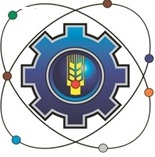 Государственное бюджетное профессиональное образовательное учреждение Московской области «Щелковский колледж»(ГБПОУ МО «Щелковский колледж»)ДНЕВНИК ПРОИЗВОДСТВЕННОЙ ПРАКТИКИ__________________________________________________________________(ФИО обучающегося)__________________________________________________________________ (код, название специальности/профессии)__________________________________________________________________ _________________________________________________________________(группа) 					(курс                       )_________________________________________________________________ (контактный телефон обучающегося/ E-Mail или иной способ связи)________________________ учебный год _______________________ семестр Сроки проведения практики с «___» _______ 20__г. по «___» _______ 20__г.ТРЕБОВАНИЯпо ведению дневника производственной практикиДневник производственной практики (далее – дневник) должен заполняться обучающимся самостоятельно в простой форме (сокращённая информация в письменном виде). Ведение дневника контролируется руководителем практики от колледжа совместно с руководителем практики от предприятия.Руководитель практики от предприятия регулярно проверяет записи в дневнике, фиксирует качество выполнения работы и подтверждает правильность и полноту записей своей подписью. По результатам производственной практики обучающийся составляет отчет. Дневник, заполненный надлежащим образом, является частью содержания портфолио студента. ОЦЕНИВАНИЕ ПРОИЗВОДСТВЕННОЙ ПРАКТИКИЭтапы контроля:наблюдение за самостоятельной работой практиканта на предприятии;наличие положительной характеристики, подписанной руководителем практики от предприятия и заверенной печатью;оценка дневников практики;оценка содержания и качество оформления отчета по результатам производственной практики;защита отчёта по производственной практике.По результатам прохождения практики выставляется зачет или дифференцированный зачет: оценка по пятибалльной системе.Отметка «5»:выполнены теоретически грамотно все работы, предусмотренные программой практики;  положительная производственная характеристика;содержание и оформление отчетной документации по практике (дневник, отчет) полностью соответствуют предъявляемым требованиям; защита отчета с полными, технически грамотными ответами на вопросы комиссии.Отметка «4»:выполнены теоретически грамотно все работы, предусмотренные программой практики;  положительная производственная характеристика;несущественные замечания по содержанию и оформлению дневника и отчета;при защите отчёта обучающийся в ответах допускает определенные неточности, хотя в целом отвечает уверенно и демонстрирует твердые знания.Отметка «3»: положительная производственная характеристика;отражены все вопросы программы практики, но имеют место отдельные существенные погрешности, небрежное оформление отчета и дневника;при защите отчёта обучающийся дает недостаточно обоснованные ответы, допускает ошибки.Отметка «2»:невыполнение в полном объеме заданий практики; плохое оформление или отсутствие документации;в отчете освещены не все разделы программы практики; на вопросы комиссии обучающийся не дает удовлетворительных ответов, не может     ответить на поставленные вопросы.ПриложениеМинистерство образования Московской областиГосударственное бюджетное профессиональное образовательное учреждение Московской области «Щелковский колледж»(ГБПОУ МО «Щелковский колледж»)ОТЧЁТо прохождении производственнойпрактикина предприятии ____________________________________________________(наименование организации (предприятия)__________________________________________________________________                              Выполнил студент_________________________________ (ФИО)_________________________________ (курс)		 (группа)_________________________________ (код, название специальности/профессии)                                                             Руководитель практики от колледжа _________________________________(ФИО)_________________________________ (подпись)Руководитель практики от предприятия _________________________________(ФИО)_________________________________ (подпись)местогодПАМЯТКАстуденту, убывающему на практикуПеред началом практикиСтудент обязан принять участие в организационном собрании по практике.Получить дневник, индивидуальное задание.Заполнить под руководством руководителя практики от колледжа соответствующие разделы дневника.Выяснить: адрес и маршрут следования к месту практики; подразделение или должностное лицо, к которому должен обратиться студент по прибытии на практику.В случае отказа в оформлении на практику (по любым причинам) немедленно связаться с руководителем практики от колледжа.	В течение практикиПройти инструктаж по охране труда и пожарной безопасности, заполнить соответствующий раздел дневника и расписаться в журнале по охране труда на предприятии. Ознакомиться с рабочим местом.Строго соблюдать трудовую дисциплину, правила охраны труда, пожарной безопасности, производственной санитарии.С разрешения руководителя практики от предприятия участвовать в производственных совещаниях, планерках и других административных мероприятиях.	По окончании практикиПредъявить дневник, отчет по производственной практике руководителю практики от предприятия, заверить подписями и печатями все соответствующие разделы этих документов.Получить производственную характеристику.Оформить и сдать обходной листок.Прибыть в колледж, сдать дневник и отчет руководителю практики от колледжа.В указанный день и час прибыть на конференцию и быть готовым к выступлению по плану, предложенному руководителем практики от колледжа.НАПРАВЛЕНИЕна производственную практику Обучающийся _____________________________________________________(Ф.И.О)__________________________________________________________________группа____________________________курс____________________________специальность/профессия ___________________________________________(код, наименование)____________________________________________________________________________________________________________________________________направляется _____________________________________________________(место проведения практики)____________________________________________________________________________________________________________________________________Приказ № _______ от «_____» ____________ 20___ года.Сроки проведения практики с «___» _________ по «___» _________ 20__ г.__________________________________________________________________ (руководитель практики от колледжа (ФИО, должность)__________________________________________________________________ (руководитель практики от предприятия (ФИО, должность)__________________________________________________________________ (подпись) 			(И.О.Ф.)МП«_____» ____________ 20___ года.РЕКОМЕНДАЦИИпо составлению отчета по производственной практике Отчет о практике составляется индивидуально каждым студентом. Отчет должен включать текстовый, графический и другой иллюстрированный материалы.Рекомендуется следующий порядок размещения материала в отчете:Титульный лист (Приложение 1);Оглавление; Введение; Содержательная часть отчета;Заключение;Список использованных источников;Приложения.		Оглавление. Перечисление информационных блоков отчёта с указанием соответствующих страниц.		Введение. Цель, задачи, место и продолжительность практики.			Содержательная часть отчета. Общие сведения об организации. Описание изученных в ходе практики материалов. Описание функций подразделения, в котором студент проходил практику. Описание выполненных работ на основании дневника практики. 		Заключение. Содержит анализ пройденной практики, описание приобретенных навыков и знаний, а также отзыв студента об организации практики и профессиональной значимости для себя.Список использованных источников. Указываются источники, которые изучались в процессе прохождении практики и использовались для составления отчета по практике.Приложения. В качестве приложений могут быть представлены образцы и копии документов, с которыми работал студент во время прохождения практики, рисунки, таблицы, эскизы, фотографии и др. ПРОИЗВОДСТВЕННАЯ ХАРАКТЕРИСТИКАна студента(ку) ГБПОУ МО «Щелковский колледж»__________________________________________________________________(ФИО обучающегося)__________________________________________________________________ (код специальность/профессия)__________________________________________________________________(курс, № группы)Студент(ка)_______________________________________________________(фамилия и инициалы)за время производственного обучения___________________________________________________________________________________________________ (наименование предприятия, организации)__________________________________________________________________фактически работал(а) с ______________20___г. по ______________20___г.выполнял(а) ______________________________________________________(основные виды работ)_________________________________________________________________.Качество выполнения работ__________________________________________(оценка)Выполнение производственных норм __________________________________________________________________ (выполнял, выполнял частично, не выполнял)Знание технологического процесса, обращение с оборудованием, приборами, инструментами __________________________________________________________________ (освоил в полном объеме, освоил частично, не освоил)Трудовая дисциплина: ______________________________________________ (отлично, хорошо, удовлетворительно, неудовлетворительно)Замечания:__________________________________________________________________Заключение: студент(ка) показал(а)_______________________________________________ (удовлетворительную, неудовлетворительную)профессиональную подготовку по специальности/профессии.Рекомендации руководителя практики от предприятия: на прохождение производственной практики, на стажировку, на работу (нужное подчеркнуть)Руководитель практики от предприятия_______________________________МПДНЕВНИКнеделя с «__» _______ 20__ г .по «__» _______ 20__ г.____________________________________________________________________________(предприятие)_____________________________________________________________________________(руководитель практики от колледжа (ФИО, должность, контактные данные: телефон/ E-Mail))_____________________________________________________________________________(руководитель практики от предприятия (ФИО, должность, конт. данные: телефон/ E-Mail))Подпись практиканта _______________________________________Содержание и объём выполненных работ подтверждаю:Наставник практики от предприятия ________________ / _________________________________	(подпись)		      (И.О.Ф.)Руководитель практики от колледжа ________________ / _________________________________	(подпись)	                          (И.О.Ф.)1.Паспорт программы практики1.1.Область применения программы практики1.2.Цели и задачи практики, требования к результатам обучения1.3.Место практики в структуре адаптированной образовательной 
программы1.4.Трудоемкость и сроки проведения практики1.5.Место прохождения практики2.Результаты освоения программы практики3.Структура и содержание практики4.Специальные условия реализации программы практики4.1.Требования к проведению практики4.2.Требования к минимальному материально-техническому обеспечению4.3.Учебно-методическое и информационное обеспечение практики4.4.Кадровое обеспечение образовательного процесса5.Контроль и оценка результатов практики6.Аттестация по итогам практикиПриложения (формы отчета по практике, дневника и др.)КодНаименование результата освоения программы (компетенции)ПК 4.1Проверка технического состояния домового газового оборудованияПК 4.2Анализ соблюдения потребителями правил пользования газом в бытуПК 4.3Техническое обслуживание и ремонт элементов домового газового оборудованияПК 4.4Контроль соблюдения персоналом правил трудового распорядка, требований охраны труда, промышленной и пожарной безопасности на рабочем местеОК 01.Понимать сущность и социальную значимость своей будущей профессии, проявлять к ней устойчивый интерес.ОК 02.Организовывать собственную деятельность, выбирать типовые методы и способы выполнения профессиональных задач, оценивать их эффективность и качествоОК 03.Принимать решения в стандартных и нестандартных ситуациях и нести за них ответственность.ОК 04.Осуществлять поиск и использование информации, необходимой для эффективного выполнения профессиональных задач, профессионального и личностного развития.ОК 05.Использовать информационнокоммуникационные технологии в профессиональной деятельности.ОК 06.Работать в коллективе и команде, эффективно общаться с коллегами, руководством.ОК 07.Брать ответственность за работу членов команды (подчиненных), за результат выполнения заданий.ОК 08.Самостоятельно определять задачи профессионального и личностного развития, заниматься самообразованием, осознанно планировать повышение квалификацииОК 09.Ориентироваться в условиях частой смены технологий в профессиональной деятельности.Коды формируемых компетенцийНаименование профессионального модуля и МДКОбъем времени, отводимый на практику (час.)Продолжи-тельность практики (недели)СеместрОК 1-9,ПК 4.1-4.4 МДК.04.01  Выполнение работ по профессии  Слесарь по эксплуатации и ремонту газового оборудования18057Виды работСодержание освоенного учебного материала, необходимого для выполнения видов работНаименование   МДК с указанием конкретных тем, обеспечивающих выполнение видов работКол. часов1234Виды предприятий,занимающихся ремонтом и обслуживанием систем газораспределения и газопотребления.Изучение техники безопасности, работа с технической документациейИнструкция по технике безопасности, устройства газораспределения и газопотребления, техническая документацияМДК 04.01 Организация работы по профессии Слесарь по эксплуатации и ремонту газового оборудования.Тема 1. Структура предприятия по ремонту систем газораспределения и газопотребления;      Тема 2. Основы организации ремонта систем газораспределения и газопотребления12Работы с приборами для обнаружения утечек газа, измерения электрических потенциаловРазличные виды аппаратуры.МДК 04.01 Организация работы по профессии Слесарь по эксплуатации и ремонту газового оборудования.Тема 1. Виды ремонтных работ, проводимых с обязательным участием технического надзора50Составлять планы периодичности обхода газопроводов, маршрутные карты, графики планово-предупредительных и капитальных ремонтовТехническая документация, структурные, функциональные и  принципиальные схемы, описание к приборамМДК 04.01 Организация работы по профессии Слесарь по эксплуатации и ремонту газового оборудования.Тема 1. работы с приборами для обнаружения утечек газа, измерения электрических потенциалов;Тема 2. Проведения эксплуатационных и пуско-наладочных работ оборудования и систем газораспределения и газопотребления40Основные методы поиска и определения неисправностейДокументация  на аппаратуру, контрольно-измерительные приборы.МДК 04.01 Организация работы по профессии Слесарь по эксплуатации и ремонту газового оборудования.Тема1 Организовать работу по эксплуатации систем 
в соответствии с техническими требованиями.50Оформление отчета по практикеРабота с разделами отчетаМДК 04.01 Организация работы по профессии Слесарь по эксплуатации и ремонту газового оборудования.Тема 1 Подготовка материала для отчета. Работа с разделами отчета: цели, задачи практики. Работа с разделами отчета: практическая частьТема 2 Работа с разделами отчета: техника безопасности. Работа с разделами отчета: заключение, приложения.22Дифференцированный зачетДифференцированный зачетДифференцированный зачет6Результаты (освоенные профессиональные компетенции, общие компетенции»Основные показатели оценки результатаФормы и методы контроля и оценкиПК 4.1 Проверка технического состояния домового газового оборудованияПК 4.2Анализсоблюдения потребителямиправил пользования газом в бытуПК 4.3Техническое обслуживание и ремонт элементов домового газового оборудованияПК 4.4Контроль соблюдения персоналом правил трудового распорядка, требований охраны труда, промышленной и пожарной безопасности на рабочем местеПриобретённый практический опыт:- Обеспечение технического обслуживания и ремонта элементов домового газового оборудования; - обеспечение плановых осмотров элементов домового газового оборудования (плит, водонагревателей, теплогенераторов, конвекторов, каминов и другого газоиспользующего оборудования, отключающих устройств внутридомового газопровода, приборов учета газа, компенсаторов, регуляторов давления, горелок автоматизированных систем безопасности) и индивидуальных баллонных установок на предмет их работоспособности и безопасной эксплуатации; - выявление механических и коррозионных повреждений (деформации) внутридомовых газопроводов, нарушающих безопасность газоснабжения, утечки газа из труб и разъемных соединений на внутридомовых газопроводах и газоиспользующем оборудовании; - мониторинг состояния окраски стальных газопроводов, крепления газопроводов к ограждающим конструкциям здания, работоспособности отключающих устройств, установленных на газопроводе; - техническое освидетельствование стальных внутридомовых газопроводов, систем газопотребления приборами ультразвукового контроля; - составление актов и дефектных ведомостей о техническом состоянии домового газового оборудования, газопроводов, отключающих устройств и других элементовПриобретенные умения:- оценивание технического состояния внутридомовых газопроводов и элементов домового газового оборудования; - практическое  использование приборов ультразвукового контроля для проверки технического состояния внутридомовых газопроводов; - обработкаь информации в соответствии с действующими стандартами и нормативными документами; - работа на компьютере с использованием специализированного программного обеспечения;- выбор типовых методов и способов выполнения профессиональных задач, оценивая их эффективность и качествоПриобретённый практический опыт:- контроля соблюдения бытовыми потребителями обеспечения надлежащего технического состояния домового газового оборудования, мест установки газоиспользующего оборудования на предмет свободного доступа к элементам домового газового оборудования; - выявления фактов перевода квартир в нежилые помещения, смены собственников помещений в многоквартирном доме, самовольной (безучетной) газификации, установки дополнительного газоиспользующего оборудования; - учет поступающей информации о нарушениях правил пользования элементами домового газового оборудования; - оформления и выдачи предписаний (письменных предупреждений) потребителям бытового газа об устранении нарушений требований к эксплуатации элементов домового газового оборудования; - ведения необходимой отчетной документации в соответствии с современными стандартными требованиями к отчетности, периодичности и качеству предоставления документацииПриобретенные умения:- актуализировать результаты обхода потребителей бытового газа, фиксировать выявленные нарушения правил пользования газом и выдавать предписания;- контролировать процесс работы газоподающего и газоиспользующего оборудования в штатном режиме, при проведении работ по перепланировке и капитальному ремонту помещений; - оценивать несоответствие режимов работы домового газового оборудования требованиям технической документации; - выбирать типовые методы и способы выполнения профессиональных задач, оценивая их эффективность и качество; - выявлять факторы, которые могут привести к возникновению аварий в процессе эксплуатации домового газового оборудованияПриобретённый практический опыт:- подготовка и доведение производственных заданий бригадам и отдельным рабочим в соответствии с утвержденными планами и графиками производства работ; - координация деятельности персонала по техническому обслуживанию и ремонту газоподающего и газоиспользующего оборудования, запорной и регулирующей арматуры, внутридомовых газопроводов, отключающих устройств и систем автоматики; - контроль соблюдения технологии производства работ по техническому обслуживанию и ремонту элементов домового газового оборудования; - обеспечение эффективной эксплуатации вспомогательного оборудования, инструмента и оснастки, используемых в процессе технического обслуживания и ремонта элементов домового газового оборудования; - контроль давления и степень одоризации газа, подаваемого к элементам домового газового оборудования; - организация работы подчиненного персонала при ликвидации аварий и проведении аварийно-восстановительных работПриобретенные умения:- готовить производственные задания, обеспечивать рациональную расстановку кадров; Обеспечивать рациональное расходование материалов, запасных частей, оборудования, инструмента и приспособлений;- обеспечивать выполнение рабочими плановых заданий, организовывать их равномерную, ритмичную работу; - руководить сложными и опасными работами по заранее разработанному плану, проекту организации работ или по наряду-допуску; - обрабатывать данные для анализа результатов проделанной работы, составлять материальные отчеты;- организовывать внедрение передовых методов и приемов труда; Искать и использовать информацию, необходимую для эффективного выполнения профессиональных задачПриобретённый практический опыт:- проведение производственного инструктажа персонала на рабочем месте;- составление графиков проверки знаний у рабочих по охране труда и участие в проверке знаний;- контроль соблюдения персоналом правил трудового распорядка, требований по охране труда, промышленной и пожарной безопасности, производственной санитарии; - проверка наличия и исправности инструмента, оснастки, приспособлений и инвентаря, в том числе пожарного, средств индивидуальной и коллективной защиты, укомплектованности медицинских аптечек;- контроль и ведение табеля учета рабочего времени персонала, выполняющего работы по эксплуатации домового газового оборудования; - организация первой помощи пострадавшим при несчастном случае, направление их в медицинское учреждениеПриобретенные умения:- контролировать состояние условий безопасности труда на рабочих местах, соблюдение рабочими требований трудового законодательства, правил, норм, инструкций по охране труда, промышленной и пожарной безопасности; - организовывать рабочие места, их техническое оснащение;- формировать предложения по улучшению результатов деятельности по реализуемой трудовой функции; - работать на компьютере с использованием специализированного программного обеспечения- Наблюдение за выполнениемвидов работпроизводственнойпрактики, - Вопросы для собеседования,- выполненный отчет,- диф.зачетЗащита индивидуального отчета по практике, а также представление презентации.Требования к защите:- сформулировать цели и задачи практики, - описать теоретический материал, - занести практическую часть (выполнение заданий) в отчет;- приготовить приложения к отчету (электрические принципиальные схемы, структурные и функциональные схемы, привести инструкцию по технике безопасности, действующее на предприятии);- сделать заключение по прохождению практики;- указать источники литературы.В ходе выступления обучающийся должен представить свой отчет преподавателю.Результаты освоения программы(компетенции)Основные показатели 
оценки результатаФормы и методы контроля и оценкиКритерии оценок (шкала оценок)Общие компетенцииОбщие компетенцииОбщие компетенцииОбщие компетенцииОК 01. Понимать сущность и социальную значимость своей будущей профессии, проявлять к ней устойчивый интерес- Аргументирует свой выбор в профессиональном самоопределении - Определяет социальную значимость профессиональной деятельности - Участвует в мероприятиях способствующих профессиональному развитию - экспертное наблюдение;- оценка процесса и результатов выполнения видов работ на практике;диф. зачетВысокий уровень, отметка «5», ставится при правильном и полном выборе способа решения задачи, выбор последователен и обоснованПовышенный уровень, отметка «4», ставится при тех же требования, что и для оценки «5», но было допущено 1 – 2 ошибки, которые были самостоятельно исправлены обучающимсяБазовый уровень, отметка «3», обучающийся обнаруживает знание и понимание основных положений данного задания, но:1) допускает неточности в определении понятий или формулировке правил; 2) не умеет достаточно глубоко и доказательно обосновать свои суждения и привести свои примеры; 3) действует непоследовательно и допускает ошибки.Низкий уровень, отметка «2» обучающийся не может выполнить соответствующее задание, допускает ошибки, искажающие его смысл, беспорядочно и неуверенно действует. Оценка «2» отмечает такие недостатки в подготовке обучающегося, которые являются серьезным препятствием к успешному овладению последующим материалом.ОК 02.Организовывать собственную деятельность, выбирать типовые методы и способы выполнения профессиональных задач, оценивать их эффективность и качество- Ставит цели выполнения деятельности в соответствии с заданием- Находит способы реализации самостоятельной деятельности- Выстраивает план (программу) деятельности- Подбирает ресурсы (инструмент, информацию и т.п.) необходимыедля организации деятельности- экспертное наблюдение;- оценка процесса и результатов выполнения видов работ на практике;диф. зачетВысокий уровень, отметка «5», ставится при правильном и полном выборе способа решения задачи, выбор последователен и обоснованПовышенный уровень, отметка «4», ставится при тех же требования, что и для оценки «5», но было допущено 1 – 2 ошибки, которые были самостоятельно исправлены обучающимсяБазовый уровень, отметка «3», обучающийся обнаруживает знание и понимание основных положений данного задания, но:1) допускает неточности в определении понятий или формулировке правил; 2) не умеет достаточно глубоко и доказательно обосновать свои суждения и привести свои примеры; 3) действует непоследовательно и допускает ошибки.Низкий уровень, отметка «2» обучающийся не может выполнить соответствующее задание, допускает ошибки, искажающие его смысл, беспорядочно и неуверенно действует. Оценка «2» отмечает такие недостатки в подготовке обучающегося, которые являются серьезным препятствием к успешному овладению последующим материалом.ОК 03. Анализироватьрабочую ситуацию,осуществлятьтекущий иитоговый контроль,оценку икоррекцию собств.деятельности,нестиответственность зарезультаты своейработы.- Описывает ситуацию и называет противоречия- Оценивает причины возникновения ситуации- Находит пути решения ситуации- Прогнозирует развитие ситуации- Анализирует результат выполняемых действий, в случаенеобходимости вносит коррективы- Оценивает результаты своей деятельности, их эффективность икачество - экспертное наблюдение;- оценка процесса и результатов выполнения видов работ на практике;диф. зачетВысокий уровень, отметка «5», ставится при правильном и полном выборе способа решения задачи, выбор последователен и обоснованПовышенный уровень, отметка «4», ставится при тех же требования, что и для оценки «5», но было допущено 1 – 2 ошибки, которые были самостоятельно исправлены обучающимсяБазовый уровень, отметка «3», обучающийся обнаруживает знание и понимание основных положений данного задания, но:1) допускает неточности в определении понятий или формулировке правил; 2) не умеет достаточно глубоко и доказательно обосновать свои суждения и привести свои примеры; 3) действует непоследовательно и допускает ошибки.Низкий уровень, отметка «2» обучающийся не может выполнить соответствующее задание, допускает ошибки, искажающие его смысл, беспорядочно и неуверенно действует. Оценка «2» отмечает такие недостатки в подготовке обучающегося, которые являются серьезным препятствием к успешному овладению последующим материалом.ОК 04.Осуществлять поиск и использование информации, необходимой для эффективного выполнения профессиональных задач, профессионального и личностного развития.- Выделяет профессионально-значимую информацию - Пользуется разнообразной справочной литературой, электроннымиресурсами и т.п.- Находит в тексте запрашиваемую информацию - Сопоставляет информацию из различных источников- Определяет соответствие информации поставленной задаче- Классифицирует и обобщает информацию- Оценивает полноту и достоверность информации- экспертное наблюдение;- оценка процесса и результатов выполнения видов работ на практике;диф. зачетВысокий уровень, отметка «5», ставится при правильном и полном выборе способа решения задачи, выбор последователен и обоснованПовышенный уровень, отметка «4», ставится при тех же требования, что и для оценки «5», но было допущено 1 – 2 ошибки, которые были самостоятельно исправлены обучающимсяБазовый уровень, отметка «3», обучающийся обнаруживает знание и понимание основных положений данного задания, но:1) допускает неточности в определении понятий или формулировке правил; 2) не умеет достаточно глубоко и доказательно обосновать свои суждения и привести свои примеры; 3) действует непоследовательно и допускает ошибки.Низкий уровень, отметка «2» обучающийся не может выполнить соответствующее задание, допускает ошибки, искажающие его смысл, беспорядочно и неуверенно действует. Оценка «2» отмечает такие недостатки в подготовке обучающегося, которые являются серьезным препятствием к успешному овладению последующим материалом.ОК 05. Использовать информационно-коммуникационные технологии в профессиональной деятельности.- Осуществляет поиск информации в сети Интернет и различныхэлектронных носителях- Извлекает информацию с электронных носителей- Использует средства ИТ для обработки и хранения информации- Представляет информацию в различных формах с использованиемразнообразного программного обеспечения- Создает презентации в различных формах;- экспертное наблюдение;- оценка процесса и результатов выполнения видов работ на практике;диф. зачетВысокий уровень, отметка «5», ставится при правильном и полном выборе способа решения задачи, выбор последователен и обоснованПовышенный уровень, отметка «4», ставится при тех же требования, что и для оценки «5», но было допущено 1 – 2 ошибки, которые были самостоятельно исправлены обучающимсяБазовый уровень, отметка «3», обучающийся обнаруживает знание и понимание основных положений данного задания, но:1) допускает неточности в определении понятий или формулировке правил; 2) не умеет достаточно глубоко и доказательно обосновать свои суждения и привести свои примеры; 3) действует непоследовательно и допускает ошибки.Низкий уровень, отметка «2» обучающийся не может выполнить соответствующее задание, допускает ошибки, искажающие его смысл, беспорядочно и неуверенно действует. Оценка «2» отмечает такие недостатки в подготовке обучающегося, которые являются серьезным препятствием к успешному овладению последующим материалом.ОК 06.  Работать в коллективе и команде, эффективно общаться с коллегами, руководством.- Устанавливает позитивный стиль общения- Выбирает стиль общения в соответствии с ситуацией- Признает чужое мнение- Грамотно и этично выражает мысли- Отстаивает собственное мнение в соответствии с ситуацией- Принимает критику,формулирует и аргументирует свою позицию- Соблюдает официальный стиль при оформлении документов- Выполняет письменные и устные рекомендации-Способен к эмпатии- Включается в коллективное обсуждение рабочей ситуации- экспертное наблюдение;- оценка процесса и результатов выполнения видов работ на практике;диф. зачетВысокий уровень, отметка «5», ставится при правильном и полном выборе способа решения задачи, выбор последователен и обоснованПовышенный уровень, отметка «4», ставится при тех же требования, что и для оценки «5», но было допущено 1 – 2 ошибки, которые были самостоятельно исправлены обучающимсяБазовый уровень, отметка «3», обучающийся обнаруживает знание и понимание основных положений данного задания, но:1) допускает неточности в определении понятий или формулировке правил; 2) не умеет достаточно глубоко и доказательно обосновать свои суждения и привести свои примеры; 3) действует непоследовательно и допускает ошибки.Низкий уровень, отметка «2» обучающийся не может выполнить соответствующее задание, допускает ошибки, искажающие его смысл, беспорядочно и неуверенно действует. Оценка «2» отмечает такие недостатки в подготовке обучающегося, которые являются серьезным препятствием к успешному овладению последующим материалом.ОК 07. Брать ответственность за работу членов команды (подчиненных), за результат выполнения заданий.- Ставит задачи перед коллективом- Осуществляет контроль в соответствии с поставленной задачей- Конструктивно критикует с учетом сложившейся ситуации- Организует работу по выполнению задания в соответствии синструкциями- Организует деятельность по выявлению ресурсов команды- Участвует в разработке мероприятий по улучшению условий работыкоманды- экспертное наблюдение;- оценка процесса и результатов выполнения видов работ на практике;диф. зачетВысокий уровень, отметка «5», ставится при правильном и полном выборе способа решения задачи, выбор последователен и обоснованПовышенный уровень, отметка «4», ставится при тех же требования, что и для оценки «5», но было допущено 1 – 2 ошибки, которые были самостоятельно исправлены обучающимсяБазовый уровень, отметка «3», обучающийся обнаруживает знание и понимание основных положений данного задания, но:1) допускает неточности в определении понятий или формулировке правил; 2) не умеет достаточно глубоко и доказательно обосновать свои суждения и привести свои примеры; 3) действует непоследовательно и допускает ошибки.Низкий уровень, отметка «2» обучающийся не может выполнить соответствующее задание, допускает ошибки, искажающие его смысл, беспорядочно и неуверенно действует. Оценка «2» отмечает такие недостатки в подготовке обучающегося, которые являются серьезным препятствием к успешному овладению последующим материалом.ОК 08. Самостоятельно определять задачи профессионального и личностного развития, заниматься самообразованием, осознанно планировать повышение квалификации.- Анализирует собственные сильные и слабые стороны- Определяет перспективы профессионального и личностного развития- Составляет программу саморазвития, самообразования- Определяет этапы достижения поставленных целей- Определяет необходимые внешние и внутренние ресурсы длядостижения целей- Планирует карьерный рост- Владеет навыками самоорганизации и применяет их на практике- Владеет методами самообразования- экспертное наблюдение;- оценка процесса и результатов выполнения видов работ на практике;диф. зачетВысокий уровень, отметка «5», ставится при правильном и полном выборе способа решения задачи, выбор последователен и обоснованПовышенный уровень, отметка «4», ставится при тех же требования, что и для оценки «5», но было допущено 1 – 2 ошибки, которые были самостоятельно исправлены обучающимсяБазовый уровень, отметка «3», обучающийся обнаруживает знание и понимание основных положений данного задания, но:1) допускает неточности в определении понятий или формулировке правил; 2) не умеет достаточно глубоко и доказательно обосновать свои суждения и привести свои примеры; 3) действует непоследовательно и допускает ошибки.Низкий уровень, отметка «2» обучающийся не может выполнить соответствующее задание, допускает ошибки, искажающие его смысл, беспорядочно и неуверенно действует. Оценка «2» отмечает такие недостатки в подготовке обучающегося, которые являются серьезным препятствием к успешному овладению последующим материалом.ОК 09. Ориентироваться в условиях частой смены технологий в профессиональной деятельности.- Определяет технологии, используемые в профессиональнойдеятельности- Определяет источники информации о технологиях профессиональнойдеятельности- Определяет условия и результаты успешного применения технологий- Анализирует производственную ситуацию и называет противоречиямежду реальными и идеальными условиями реализациитехнологического процесса- Определяет причины необходимости смены технологий или ихусовершенствования- Указывает этапы технологического процесса, в которых происходятили необходимы изменения- Определяет необходимость модернизации- Генерирует возможные пути модернизации - Проектирует процесс модернизации- экспертное наблюдение;- оценка процесса и результатов выполнения видов работ на практике;диф. зачетВысокий уровень, отметка «5», ставится при правильном и полном выборе способа решения задачи, выбор последователен и обоснованПовышенный уровень, отметка «4», ставится при тех же требования, что и для оценки «5», но было допущено 1 – 2 ошибки, которые были самостоятельно исправлены обучающимсяБазовый уровень, отметка «3», обучающийся обнаруживает знание и понимание основных положений данного задания, но:1) допускает неточности в определении понятий или формулировке правил; 2) не умеет достаточно глубоко и доказательно обосновать свои суждения и привести свои примеры; 3) действует непоследовательно и допускает ошибки.Низкий уровень, отметка «2» обучающийся не может выполнить соответствующее задание, допускает ошибки, искажающие его смысл, беспорядочно и неуверенно действует. Оценка «2» отмечает такие недостатки в подготовке обучающегося, которые являются серьезным препятствием к успешному овладению последующим материалом.ДатаКраткое содержание работы, выполненной в течение дняЧасыОтметка о качестве выполнения работы. ПодписьПонедельникПонедельникПонедельникВторник «___» _____Вторник «___» _____Вторник «___» _____Среда «___» _____Среда «___» _____Среда «___» _____Четверг «___» _____Четверг «___» _____Четверг «___» _____Пятница «___» _____Пятница «___» _____Пятница «___» _____Суббота «___» _____Суббота «___» _____Суббота «___» _____Суббота «___» _____